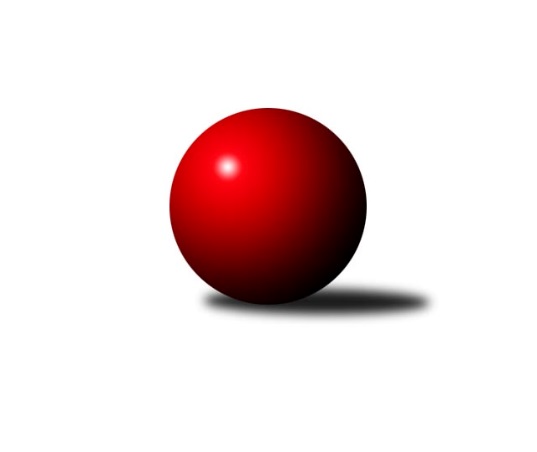 Č.3Ročník 2021/2022	4.6.2024 Divize jih 2021/2022Statistika 3. kolaTabulka družstev:		družstvo	záp	výh	rem	proh	skore	sety	průměr	body	plné	dorážka	chyby	1.	TJ Sokol Soběnov	3	3	0	0	17.0 : 7.0 	(41.5 : 30.5)	2854	6	1942	912	31	2.	TJ Sokol Chotoviny	3	2	0	1	17.0 : 7.0 	(42.0 : 30.0)	3283	4	2216	1067	31.3	3.	TJ Jiskra Nová Bystřice	3	2	0	1	16.0 : 8.0 	(42.0 : 30.0)	2876	4	1972	904	32.3	4.	TJ Nová Včelnice	3	2	0	1	14.5 : 9.5 	(34.5 : 37.5)	2585	4	1769	817	33.7	5.	TJ Blatná	3	2	0	1	14.0 : 10.0 	(36.0 : 36.0)	3186	4	2165	1021	34.3	6.	KK Jihlava B	2	1	0	1	9.0 : 7.0 	(27.5 : 20.5)	3278	2	2193	1086	32	7.	TJ Slovan Jindřichův Hradec	2	1	0	1	8.5 : 7.5 	(25.0 : 23.0)	2721	2	1881	840	48	8.	TJ Spartak Pelhřimov	2	1	0	1	7.0 : 9.0 	(27.5 : 20.5)	3147	2	2173	975	42	9.	TJ Tatran Lomnice nad Lužnicí	3	1	0	2	6.5 : 17.5 	(26.5 : 45.5)	2454	2	1700	754	42.7	10.	TJ Nové Město na Moravě	3	0	0	3	8.5 : 15.5 	(34.5 : 37.5)	2711	0	1853	858	38.7	11.	KK Lokomotiva Tábor	3	0	0	3	2.0 : 22.0 	(23.0 : 49.0)	3123	0	2150	973	49Tabulka doma:		družstvo	záp	výh	rem	proh	skore	sety	průměr	body	maximum	minimum	1.	TJ Blatná	2	2	0	0	14.0 : 2.0 	(29.5 : 18.5)	3318	4	3318	3317	2.	TJ Jiskra Nová Bystřice	2	2	0	0	13.0 : 3.0 	(31.0 : 17.0)	3243	4	3317	3169	3.	TJ Sokol Chotoviny	3	2	0	1	17.0 : 7.0 	(42.0 : 30.0)	3283	4	3296	3263	4.	KK Jihlava B	1	1	0	0	8.0 : 0.0 	(17.5 : 6.5)	3277	2	3277	3277	5.	TJ Slovan Jindřichův Hradec	1	1	0	0	7.5 : 0.5 	(19.0 : 5.0)	2613	2	2613	2613	6.	TJ Spartak Pelhřimov	1	1	0	0	7.0 : 1.0 	(18.0 : 6.0)	3071	2	3071	3071	7.	TJ Sokol Soběnov	1	1	0	0	5.0 : 3.0 	(13.0 : 11.0)	2554	2	2554	2554	8.	TJ Tatran Lomnice nad Lužnicí	1	1	0	0	5.0 : 3.0 	(12.0 : 12.0)	2475	2	2475	2475	9.	TJ Nová Včelnice	2	1	0	1	9.0 : 7.0 	(23.0 : 25.0)	2567	2	2608	2525	10.	KK Lokomotiva Tábor	0	0	0	0	0.0 : 0.0 	(0.0 : 0.0)	0	0	0	0	11.	TJ Nové Město na Moravě	1	0	0	1	2.5 : 5.5 	(12.5 : 11.5)	2569	0	2569	2569Tabulka venku:		družstvo	záp	výh	rem	proh	skore	sety	průměr	body	maximum	minimum	1.	TJ Sokol Soběnov	2	2	0	0	12.0 : 4.0 	(28.5 : 19.5)	3004	4	3327	2681	2.	TJ Nová Včelnice	1	1	0	0	5.5 : 2.5 	(11.5 : 12.5)	2604	2	2604	2604	3.	TJ Sokol Chotoviny	0	0	0	0	0.0 : 0.0 	(0.0 : 0.0)	0	0	0	0	4.	TJ Jiskra Nová Bystřice	1	0	0	1	3.0 : 5.0 	(11.0 : 13.0)	2509	0	2509	2509	5.	KK Jihlava B	1	0	0	1	1.0 : 7.0 	(10.0 : 14.0)	3279	0	3279	3279	6.	TJ Slovan Jindřichův Hradec	1	0	0	1	1.0 : 7.0 	(6.0 : 18.0)	2829	0	2829	2829	7.	TJ Spartak Pelhřimov	1	0	0	1	0.0 : 8.0 	(9.5 : 14.5)	3223	0	3223	3223	8.	TJ Blatná	1	0	0	1	0.0 : 8.0 	(6.5 : 17.5)	3055	0	3055	3055	9.	TJ Nové Město na Moravě	2	0	0	2	6.0 : 10.0 	(22.0 : 26.0)	2783	0	3102	2463	10.	TJ Tatran Lomnice nad Lužnicí	2	0	0	2	1.5 : 14.5 	(14.5 : 33.5)	2443	0	2595	2291	11.	KK Lokomotiva Tábor	3	0	0	3	2.0 : 22.0 	(23.0 : 49.0)	3123	0	3187	3044Tabulka podzimní části:		družstvo	záp	výh	rem	proh	skore	sety	průměr	body	doma	venku	1.	TJ Sokol Soběnov	3	3	0	0	17.0 : 7.0 	(41.5 : 30.5)	2854	6 	1 	0 	0 	2 	0 	0	2.	TJ Sokol Chotoviny	3	2	0	1	17.0 : 7.0 	(42.0 : 30.0)	3283	4 	2 	0 	1 	0 	0 	0	3.	TJ Jiskra Nová Bystřice	3	2	0	1	16.0 : 8.0 	(42.0 : 30.0)	2876	4 	2 	0 	0 	0 	0 	1	4.	TJ Nová Včelnice	3	2	0	1	14.5 : 9.5 	(34.5 : 37.5)	2585	4 	1 	0 	1 	1 	0 	0	5.	TJ Blatná	3	2	0	1	14.0 : 10.0 	(36.0 : 36.0)	3186	4 	2 	0 	0 	0 	0 	1	6.	KK Jihlava B	2	1	0	1	9.0 : 7.0 	(27.5 : 20.5)	3278	2 	1 	0 	0 	0 	0 	1	7.	TJ Slovan Jindřichův Hradec	2	1	0	1	8.5 : 7.5 	(25.0 : 23.0)	2721	2 	1 	0 	0 	0 	0 	1	8.	TJ Spartak Pelhřimov	2	1	0	1	7.0 : 9.0 	(27.5 : 20.5)	3147	2 	1 	0 	0 	0 	0 	1	9.	TJ Tatran Lomnice nad Lužnicí	3	1	0	2	6.5 : 17.5 	(26.5 : 45.5)	2454	2 	1 	0 	0 	0 	0 	2	10.	TJ Nové Město na Moravě	3	0	0	3	8.5 : 15.5 	(34.5 : 37.5)	2711	0 	0 	0 	1 	0 	0 	2	11.	KK Lokomotiva Tábor	3	0	0	3	2.0 : 22.0 	(23.0 : 49.0)	3123	0 	0 	0 	0 	0 	0 	3Tabulka jarní části:		družstvo	záp	výh	rem	proh	skore	sety	průměr	body	doma	venku	1.	TJ Nová Včelnice	0	0	0	0	0.0 : 0.0 	(0.0 : 0.0)	0	0 	0 	0 	0 	0 	0 	0 	2.	TJ Tatran Lomnice nad Lužnicí	0	0	0	0	0.0 : 0.0 	(0.0 : 0.0)	0	0 	0 	0 	0 	0 	0 	0 	3.	KK Jihlava B	0	0	0	0	0.0 : 0.0 	(0.0 : 0.0)	0	0 	0 	0 	0 	0 	0 	0 	4.	TJ Nové Město na Moravě	0	0	0	0	0.0 : 0.0 	(0.0 : 0.0)	0	0 	0 	0 	0 	0 	0 	0 	5.	TJ Slovan Jindřichův Hradec	0	0	0	0	0.0 : 0.0 	(0.0 : 0.0)	0	0 	0 	0 	0 	0 	0 	0 	6.	TJ Sokol Chotoviny	0	0	0	0	0.0 : 0.0 	(0.0 : 0.0)	0	0 	0 	0 	0 	0 	0 	0 	7.	TJ Jiskra Nová Bystřice	0	0	0	0	0.0 : 0.0 	(0.0 : 0.0)	0	0 	0 	0 	0 	0 	0 	0 	8.	TJ Blatná	0	0	0	0	0.0 : 0.0 	(0.0 : 0.0)	0	0 	0 	0 	0 	0 	0 	0 	9.	TJ Sokol Soběnov	0	0	0	0	0.0 : 0.0 	(0.0 : 0.0)	0	0 	0 	0 	0 	0 	0 	0 	10.	KK Lokomotiva Tábor	0	0	0	0	0.0 : 0.0 	(0.0 : 0.0)	0	0 	0 	0 	0 	0 	0 	0 	11.	TJ Spartak Pelhřimov	0	0	0	0	0.0 : 0.0 	(0.0 : 0.0)	0	0 	0 	0 	0 	0 	0 	0 Zisk bodů pro družstvo:		jméno hráče	družstvo	body	zápasy	v %	dílčí body	sety	v %	1.	Roman Grznárik 	TJ Sokol Soběnov  	3	/	3	(100%)	11	/	12	(92%)	2.	Libor Hrstka 	TJ Sokol Chotoviny  	3	/	3	(100%)	10	/	12	(83%)	3.	Kamil Šedivý 	TJ Sokol Soběnov  	3	/	3	(100%)	10	/	12	(83%)	4.	Zbyněk Hein 	TJ Sokol Chotoviny  	3	/	3	(100%)	8	/	12	(67%)	5.	Kamil Pivko 	TJ Nová Včelnice  	3	/	3	(100%)	8	/	12	(67%)	6.	Petr Tomek 	TJ Jiskra Nová Bystřice 	3	/	3	(100%)	8	/	12	(67%)	7.	Jaroslav Matějka 	KK Jihlava B 	2	/	2	(100%)	6	/	8	(75%)	8.	Miloš Stloukal 	TJ Nové Město na Moravě 	2	/	2	(100%)	5	/	8	(63%)	9.	Marek Baštýř 	TJ Tatran Lomnice nad Lužnicí  	2	/	3	(67%)	9	/	12	(75%)	10.	Tibor Pivko 	TJ Nová Včelnice  	2	/	3	(67%)	8	/	12	(67%)	11.	Michal Miko 	TJ Nové Město na Moravě 	2	/	3	(67%)	8	/	12	(67%)	12.	Pavel Makovec 	TJ Sokol Chotoviny  	2	/	3	(67%)	8	/	12	(67%)	13.	Milan Šedivý 	TJ Sokol Soběnov  	2	/	3	(67%)	7	/	12	(58%)	14.	Petr Křemen 	TJ Sokol Chotoviny  	2	/	3	(67%)	7	/	12	(58%)	15.	Jiří Vokurka 	TJ Blatná 	2	/	3	(67%)	7	/	12	(58%)	16.	Jaroslav Prommer 	TJ Sokol Soběnov  	2	/	3	(67%)	6.5	/	12	(54%)	17.	Jiří Vaňata 	TJ Blatná 	2	/	3	(67%)	6.5	/	12	(54%)	18.	Marek Chvátal 	TJ Jiskra Nová Bystřice 	2	/	3	(67%)	6	/	12	(50%)	19.	Martin Tyšer 	TJ Nová Včelnice  	2	/	3	(67%)	6	/	12	(50%)	20.	Marek Běhoun 	TJ Jiskra Nová Bystřice 	2	/	3	(67%)	6	/	12	(50%)	21.	Jiří Slovák 	TJ Nová Včelnice  	2	/	3	(67%)	4.5	/	12	(38%)	22.	Jiří Loučka 	TJ Nové Město na Moravě 	1.5	/	3	(50%)	5	/	12	(42%)	23.	Vladimír Štipl 	TJ Slovan Jindřichův Hradec  	1	/	1	(100%)	4	/	4	(100%)	24.	Daniel Lexa 	TJ Blatná 	1	/	1	(100%)	4	/	4	(100%)	25.	Marek Augustin 	TJ Jiskra Nová Bystřice 	1	/	1	(100%)	4	/	4	(100%)	26.	Jan Vintr 	TJ Spartak Pelhřimov 	1	/	1	(100%)	3	/	4	(75%)	27.	Jakub Čopák 	KK Jihlava B 	1	/	1	(100%)	2.5	/	4	(63%)	28.	Matyáš Stránský 	KK Jihlava B 	1	/	1	(100%)	2.5	/	4	(63%)	29.	Lukáš Novák 	KK Jihlava B 	1	/	1	(100%)	2.5	/	4	(63%)	30.	Jiří Kačo 	TJ Slovan Jindřichův Hradec  	1	/	1	(100%)	2.5	/	4	(63%)	31.	Kamila Dvořáková 	TJ Sokol Chotoviny  	1	/	1	(100%)	2	/	4	(50%)	32.	Vít Kobliha 	TJ Blatná 	1	/	1	(100%)	2	/	4	(50%)	33.	Lucie Smrčková 	TJ Spartak Pelhřimov 	1	/	2	(50%)	6	/	8	(75%)	34.	Tomáš Rysl 	TJ Spartak Pelhřimov 	1	/	2	(50%)	6	/	8	(75%)	35.	Ondřej Matula 	KK Jihlava B 	1	/	2	(50%)	6	/	8	(75%)	36.	Jan Janů 	TJ Spartak Pelhřimov 	1	/	2	(50%)	5	/	8	(63%)	37.	Jan Havlíček st.	TJ Jiskra Nová Bystřice 	1	/	2	(50%)	5	/	8	(63%)	38.	Miroslav Pleskal 	KK Jihlava B 	1	/	2	(50%)	5	/	8	(63%)	39.	Pavel Picka 	TJ Slovan Jindřichův Hradec  	1	/	2	(50%)	4.5	/	8	(56%)	40.	Jiří Hána 	TJ Slovan Jindřichův Hradec  	1	/	2	(50%)	4	/	8	(50%)	41.	Josef Holický 	TJ Slovan Jindřichův Hradec  	1	/	2	(50%)	4	/	8	(50%)	42.	Josef Mikeš 	TJ Blatná 	1	/	2	(50%)	4	/	8	(50%)	43.	Karel Hlisnikovský 	TJ Nové Město na Moravě 	1	/	2	(50%)	4	/	8	(50%)	44.	Ota Schindler 	TJ Spartak Pelhřimov 	1	/	2	(50%)	3.5	/	8	(44%)	45.	Pavel Škoda 	TJ Nové Město na Moravě 	1	/	2	(50%)	3.5	/	8	(44%)	46.	Jaroslav Opl 	TJ Slovan Jindřichův Hradec  	1	/	2	(50%)	3	/	8	(38%)	47.	Iva Molová 	TJ Jiskra Nová Bystřice 	1	/	2	(50%)	3	/	8	(38%)	48.	Jan Holeček 	TJ Tatran Lomnice nad Lužnicí  	1	/	2	(50%)	2	/	8	(25%)	49.	Petr Hlisnikovský 	TJ Nové Město na Moravě 	1	/	3	(33%)	6	/	12	(50%)	50.	Martin Pýcha 	TJ Jiskra Nová Bystřice 	1	/	3	(33%)	6	/	12	(50%)	51.	Zdeněk Doktor 	TJ Tatran Lomnice nad Lužnicí  	1	/	3	(33%)	5.5	/	12	(46%)	52.	Stanislav Kníže 	TJ Blatná 	1	/	3	(33%)	5.5	/	12	(46%)	53.	Pavel Domin 	TJ Nová Včelnice  	1	/	3	(33%)	5	/	12	(42%)	54.	Martin Jinda 	KK Lokomotiva Tábor 	1	/	3	(33%)	5	/	12	(42%)	55.	Pavel Kořínek 	KK Lokomotiva Tábor 	1	/	3	(33%)	4	/	12	(33%)	56.	Jan Fořter 	TJ Sokol Chotoviny  	1	/	3	(33%)	4	/	12	(33%)	57.	Lukáš Pavel 	TJ Blatná 	1	/	3	(33%)	3	/	12	(25%)	58.	Josef Šedivý ml.	TJ Sokol Soběnov  	1	/	3	(33%)	3	/	12	(25%)	59.	Jan Cukr 	TJ Slovan Jindřichův Hradec  	0.5	/	2	(25%)	3	/	8	(38%)	60.	Rudolf Pouzar 	TJ Tatran Lomnice nad Lužnicí  	0.5	/	3	(17%)	4	/	12	(33%)	61.	Stanislav Neugebauer 	TJ Nová Včelnice  	0.5	/	3	(17%)	3	/	12	(25%)	62.	Václav Novotný 	TJ Spartak Pelhřimov 	0	/	1	(0%)	1.5	/	4	(38%)	63.	Petra Hodoušková 	KK Lokomotiva Tábor 	0	/	1	(0%)	1	/	4	(25%)	64.	Jan Slipka 	TJ Tatran Lomnice nad Lužnicí  	0	/	1	(0%)	1	/	4	(25%)	65.	Jan Nosek 	TJ Tatran Lomnice nad Lužnicí  	0	/	1	(0%)	1	/	4	(25%)	66.	Ladislav Takáč 	KK Lokomotiva Tábor 	0	/	1	(0%)	1	/	4	(25%)	67.	Martin Čopák 	KK Jihlava B 	0	/	1	(0%)	1	/	4	(25%)	68.	Vladimír Kučera 	KK Lokomotiva Tábor 	0	/	1	(0%)	1	/	4	(25%)	69.	Petr Dobeš ml.	KK Jihlava B 	0	/	1	(0%)	1	/	4	(25%)	70.	Jan Bartoň 	TJ Sokol Chotoviny  	0	/	1	(0%)	0	/	4	(0%)	71.	Marcel Pouznar 	KK Lokomotiva Tábor 	0	/	2	(0%)	4	/	8	(50%)	72.	Petr Klimek 	KK Lokomotiva Tábor 	0	/	2	(0%)	3	/	8	(38%)	73.	Zdeněk Zeman 	KK Lokomotiva Tábor 	0	/	2	(0%)	3	/	8	(38%)	74.	Libor Linhart 	TJ Spartak Pelhřimov 	0	/	2	(0%)	2.5	/	8	(31%)	75.	Jan Holšan 	TJ Tatran Lomnice nad Lužnicí  	0	/	2	(0%)	2	/	8	(25%)	76.	Bohuslav Šedivý 	TJ Sokol Soběnov  	0	/	3	(0%)	4	/	12	(33%)	77.	Pavel Sáblík 	TJ Nové Město na Moravě 	0	/	3	(0%)	3	/	12	(25%)	78.	Jiří Doktor 	TJ Tatran Lomnice nad Lužnicí  	0	/	3	(0%)	2	/	12	(17%)	79.	Marie Myslivcová 	KK Lokomotiva Tábor 	0	/	3	(0%)	1	/	12	(8%)Průměry na kuželnách:		kuželna	průměr	plné	dorážka	chyby	výkon na hráče	1.	TJ Sokol Chotoviny, 1-4	3265	2202	1063	35.5	(544.3)	2.	TJ Blatná, 1-4	3261	2211	1049	38.3	(543.5)	3.	KK PSJ Jihlava, 1-4	3166	2157	1008	35.5	(527.7)	4.	TJ Jiskra Nová Bystřice, 1-4	3158	2146	1011	37.0	(526.3)	5.	Pelhřimov, 1-4	2950	2050	899	54.0	(491.7)	6.	TJ Nová Včelnice, 1-2	2602	1788	813	30.5	(433.7)	7.	TJ Nové Město n.M., 1-2	2586	1779	807	36.0	(431.1)	8.	Soběnov, 1-2	2531	1755	776	35.5	(421.9)	9.	Lomnice n.L., 1-2	2469	1710	759	41.5	(411.5)	10.	TJ Jindřichův Hradec, 1-2	2452	1689	763	41.0	(408.7)Nejlepší výkony na kuželnách:TJ Sokol Chotoviny, 1-4TJ Sokol Soběnov 	3327	1. kolo	Kamil Šedivý 	TJ Sokol Soběnov 	602	1. koloTJ Sokol Chotoviny 	3296	2. kolo	Pavel Makovec 	TJ Sokol Chotoviny 	587	2. koloTJ Sokol Chotoviny 	3290	3. kolo	Zbyněk Hein 	TJ Sokol Chotoviny 	587	3. koloKK Jihlava B	3279	3. kolo	Libor Hrstka 	TJ Sokol Chotoviny 	575	3. koloTJ Sokol Chotoviny 	3263	1. kolo	Roman Grznárik 	TJ Sokol Soběnov 	575	1. koloKK Lokomotiva Tábor	3138	2. kolo	Ondřej Matula 	KK Jihlava B	572	3. kolo		. kolo	Libor Hrstka 	TJ Sokol Chotoviny 	569	1. kolo		. kolo	Jaroslav Prommer 	TJ Sokol Soběnov 	566	1. kolo		. kolo	Zbyněk Hein 	TJ Sokol Chotoviny 	564	1. kolo		. kolo	Zbyněk Hein 	TJ Sokol Chotoviny 	561	2. koloTJ Blatná, 1-4TJ Blatná	3318	3. kolo	Jiří Vokurka 	TJ Blatná	615	1. koloTJ Blatná	3317	1. kolo	Jiří Vaňata 	TJ Blatná	591	1. koloTJ Spartak Pelhřimov	3223	3. kolo	Jiří Vokurka 	TJ Blatná	568	3. koloKK Lokomotiva Tábor	3187	1. kolo	Daniel Lexa 	TJ Blatná	562	1. kolo		. kolo	Jiří Vaňata 	TJ Blatná	560	3. kolo		. kolo	Lukáš Pavel 	TJ Blatná	560	3. kolo		. kolo	Zdeněk Zeman 	KK Lokomotiva Tábor	556	1. kolo		. kolo	Petr Klimek 	KK Lokomotiva Tábor	553	1. kolo		. kolo	Václav Novotný 	TJ Spartak Pelhřimov	552	3. kolo		. kolo	Jan Janů 	TJ Spartak Pelhřimov	552	3. koloKK PSJ Jihlava, 1-4KK Jihlava B	3277	2. kolo	Miroslav Pleskal 	KK Jihlava B	557	2. koloTJ Blatná	3055	2. kolo	Lukáš Novák 	KK Jihlava B	550	2. kolo		. kolo	Matyáš Stránský 	KK Jihlava B	548	2. kolo		. kolo	Jaroslav Matějka 	KK Jihlava B	544	2. kolo		. kolo	Jakub Čopák 	KK Jihlava B	540	2. kolo		. kolo	Ondřej Matula 	KK Jihlava B	538	2. kolo		. kolo	Stanislav Kníže 	TJ Blatná	529	2. kolo		. kolo	Jiří Vaňata 	TJ Blatná	526	2. kolo		. kolo	Jiří Vokurka 	TJ Blatná	523	2. kolo		. kolo	Josef Mikeš 	TJ Blatná	502	2. koloTJ Jiskra Nová Bystřice, 1-4TJ Jiskra Nová Bystřice	3317	3. kolo	Jan Havlíček st.	TJ Jiskra Nová Bystřice	595	3. koloTJ Jiskra Nová Bystřice	3169	1. kolo	Michal Miko 	TJ Nové Město na Moravě	587	1. koloTJ Nové Město na Moravě	3102	1. kolo	Marek Chvátal 	TJ Jiskra Nová Bystřice	578	3. koloKK Lokomotiva Tábor	3044	3. kolo	Petr Tomek 	TJ Jiskra Nová Bystřice	554	1. kolo		. kolo	Petr Hlisnikovský 	TJ Nové Město na Moravě	548	1. kolo		. kolo	Martin Pýcha 	TJ Jiskra Nová Bystřice	543	3. kolo		. kolo	Petr Tomek 	TJ Jiskra Nová Bystřice	542	3. kolo		. kolo	Martin Vrecko 	TJ Jiskra Nová Bystřice	538	1. kolo		. kolo	Marek Augustin 	TJ Jiskra Nová Bystřice	536	1. kolo		. kolo	Iva Molová 	TJ Jiskra Nová Bystřice	536	3. koloPelhřimov, 1-4TJ Spartak Pelhřimov	3071	1. kolo	Tomáš Rysl 	TJ Spartak Pelhřimov	540	1. koloTJ Slovan Jindřichův Hradec 	2829	1. kolo	Ota Schindler 	TJ Spartak Pelhřimov	539	1. kolo		. kolo	Jan Janů 	TJ Spartak Pelhřimov	534	1. kolo		. kolo	Pavel Picka 	TJ Slovan Jindřichův Hradec 	508	1. kolo		. kolo	Lucie Smrčková 	TJ Spartak Pelhřimov	492	1. kolo		. kolo	Jiří Kačo 	TJ Slovan Jindřichův Hradec 	488	1. kolo		. kolo	Libor Linhart 	TJ Spartak Pelhřimov	484	1. kolo		. kolo	Jan Cukr 	TJ Slovan Jindřichův Hradec 	484	1. kolo		. kolo	Jan Vintr 	TJ Spartak Pelhřimov	482	1. kolo		. kolo	Jiří Hána 	TJ Slovan Jindřichův Hradec 	473	1. koloTJ Nová Včelnice, 1-2TJ Sokol Soběnov 	2681	3. kolo	Kamil Pivko 	TJ Nová Včelnice 	470	1. koloTJ Nová Včelnice 	2608	1. kolo	Roman Grznárik 	TJ Sokol Soběnov 	468	3. koloTJ Tatran Lomnice nad Lužnicí 	2595	1. kolo	Marek Baštýř 	TJ Tatran Lomnice nad Lužnicí 	467	1. koloTJ Nová Včelnice 	2525	3. kolo	Jaroslav Prommer 	TJ Sokol Soběnov 	460	3. kolo		. kolo	Kamil Šedivý 	TJ Sokol Soběnov 	459	3. kolo		. kolo	Jiří Slovák 	TJ Nová Včelnice 	454	1. kolo		. kolo	Pavel Domin 	TJ Nová Včelnice 	453	3. kolo		. kolo	Tibor Pivko 	TJ Nová Včelnice 	452	3. kolo		. kolo	Martin Tyšer 	TJ Nová Včelnice 	451	1. kolo		. kolo	Zdeněk Doktor 	TJ Tatran Lomnice nad Lužnicí 	448	1. koloTJ Nové Město n.M., 1-2TJ Nová Včelnice 	2604	2. kolo	Michal Miko 	TJ Nové Město na Moravě	460	2. koloTJ Nové Město na Moravě	2569	2. kolo	Kamil Pivko 	TJ Nová Včelnice 	454	2. kolo		. kolo	Tibor Pivko 	TJ Nová Včelnice 	450	2. kolo		. kolo	Jiří Loučka 	TJ Nové Město na Moravě	442	2. kolo		. kolo	Stanislav Neugebauer 	TJ Nová Včelnice 	442	2. kolo		. kolo	Martin Tyšer 	TJ Nová Včelnice 	436	2. kolo		. kolo	Jiří Slovák 	TJ Nová Včelnice 	433	2. kolo		. kolo	Karel Hlisnikovský 	TJ Nové Město na Moravě	425	2. kolo		. kolo	Petr Hlisnikovský 	TJ Nové Město na Moravě	421	2. kolo		. kolo	Pavel Škoda 	TJ Nové Město na Moravě	415	2. koloSoběnov, 1-2TJ Sokol Soběnov 	2554	2. kolo	Kamil Šedivý 	TJ Sokol Soběnov 	469	2. koloTJ Jiskra Nová Bystřice	2509	2. kolo	Josef Šedivý ml.	TJ Sokol Soběnov 	461	2. kolo		. kolo	Marek Chvátal 	TJ Jiskra Nová Bystřice	447	2. kolo		. kolo	Marek Běhoun 	TJ Jiskra Nová Bystřice	422	2. kolo		. kolo	Petr Tomek 	TJ Jiskra Nová Bystřice	422	2. kolo		. kolo	Jan Havlíček st.	TJ Jiskra Nová Bystřice	419	2. kolo		. kolo	Martin Pýcha 	TJ Jiskra Nová Bystřice	417	2. kolo		. kolo	Jaroslav Prommer 	TJ Sokol Soběnov 	411	2. kolo		. kolo	Milan Šedivý 	TJ Sokol Soběnov 	410	2. kolo		. kolo	Bohuslav Šedivý 	TJ Sokol Soběnov 	405	2. koloLomnice n.L., 1-2TJ Tatran Lomnice nad Lužnicí 	2475	3. kolo	Marek Baštýř 	TJ Tatran Lomnice nad Lužnicí 	438	3. koloTJ Nové Město na Moravě	2463	3. kolo	Jan Holeček 	TJ Tatran Lomnice nad Lužnicí 	434	3. kolo		. kolo	Karel Hlisnikovský 	TJ Nové Město na Moravě	429	3. kolo		. kolo	Miloš Stloukal 	TJ Nové Město na Moravě	429	3. kolo		. kolo	Jiří Doktor 	TJ Tatran Lomnice nad Lužnicí 	422	3. kolo		. kolo	Zdeněk Doktor 	TJ Tatran Lomnice nad Lužnicí 	422	3. kolo		. kolo	Petr Hlisnikovský 	TJ Nové Město na Moravě	421	3. kolo		. kolo	Michal Miko 	TJ Nové Město na Moravě	417	3. kolo		. kolo	Rudolf Pouzar 	TJ Tatran Lomnice nad Lužnicí 	397	3. kolo		. kolo	Pavel Sáblík 	TJ Nové Město na Moravě	385	3. koloTJ Jindřichův Hradec, 1-2TJ Slovan Jindřichův Hradec 	2613	2. kolo	Jiří Hána 	TJ Slovan Jindřichův Hradec 	483	2. koloTJ Tatran Lomnice nad Lužnicí 	2291	2. kolo	Jaroslav Opl 	TJ Slovan Jindřichův Hradec 	463	2. kolo		. kolo	Vladimír Štipl 	TJ Slovan Jindřichův Hradec 	455	2. kolo		. kolo	Josef Holický 	TJ Slovan Jindřichův Hradec 	418	2. kolo		. kolo	Marek Baštýř 	TJ Tatran Lomnice nad Lužnicí 	418	2. kolo		. kolo	Jiří Doktor 	TJ Tatran Lomnice nad Lužnicí 	416	2. kolo		. kolo	Pavel Picka 	TJ Slovan Jindřichův Hradec 	407	2. kolo		. kolo	Jan Cukr 	TJ Slovan Jindřichův Hradec 	387	2. kolo		. kolo	Rudolf Pouzar 	TJ Tatran Lomnice nad Lužnicí 	387	2. kolo		. kolo	Zdeněk Doktor 	TJ Tatran Lomnice nad Lužnicí 	377	2. koloČetnost výsledků:	8.0 : 0.0	4x	7.5 : 0.5	1x	7.0 : 1.0	3x	6.0 : 2.0	1x	5.0 : 3.0	3x	2.5 : 5.5	1x	2.0 : 6.0	2x